NEVARNE SNOVI OZNAČUJEMO S POSEBNIMI ZNAKINekatere snovi, npr. čistila, ki jih uporabljamo, so nevarne za bitja in okolje. Na njih so posebne oznake. Hraniti jih moramo tako, da so nedosegljive otrokom. V primeru stika ali zaužitja obiščemo zdravnika in s seboj vzamemo embalažo.Nevarne snovi:     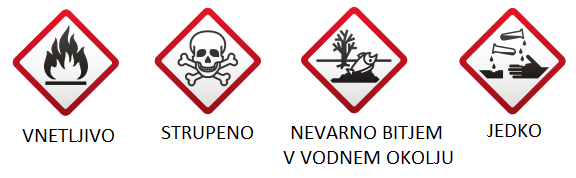 V zadnjem času se ljudje spet vse bolj vračamo k naravnim čistilom, ki ne vsebujejo škodljivih snovi. Tako skrbimo za svoje zdravje in tudi za okolje. (Vprašaj starše, s čim čistijo različne površine. Mogoče pa tudi sam že veš, ker sodeluješ pri čiščenju stanovanja…)